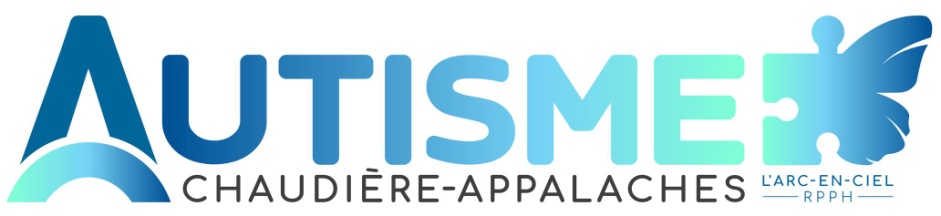 Fonds DécouvertesLe fonds Découvertes est une initiative du groupe de parents d'enfants ayant un TSA de la région de Montmagny-L'Islet. Il a été créé suite à une activité de sensibilisation et de levée de fonds réalisée auprès des élèves de l'école secondaire Louis-Jacques-Casault le 2 avril 2019. Ce fonds propose aux familles admissibles un soutien financier pour les aider à défrayer des coûts d'activités en formule privée ou semi-privée pour leur enfant ayant un TSA. Le montant de l'aide accordée rembourse 75 % des frais d'inscription, jusqu'à concurrence d'un maximum de 100 $. Attention : L'objectif de cette aide est de donner l'opportunité au jeune de faire un ou des essai(s) pour lui permettre de diversifier ses intérêts et ses activités. L'aide ne couvre pas la totalité des frais engagés. Les activités qui peuvent faire l'objet d'un soutienCours privés ou semi-privés d'activités sportives telles que natation, karaté, gymnastique, etc.Cours de musique ou ateliers artistiques (dessin, peinture, photographie, danse).Toute autre activité qui permet au jeune de développer de nouveaux intérêts et qui respecte ses besoins particuliers. Il est préférable de vérifier l'admissibilité de l'activité avec l'agente d'information avant de procéder à l'inscription.Les critères d'admissibilitéAvoir un enfant autiste qui vit à la maison;Résider sur le territoire des MRC de Montmagny et de L'Islet;Comment procéder pour obtenir de l'aide financièreFaire approuver votre demande en contactant Lina Duquet, coordonnatrice du mandat régional par courriel à autisme@arcencielrpph.com en joignant le formulaire complété (en page 2)par téléphone au 418 248-3055 avec les informations suivantes : nom de l'enfant ayant un TSA, nom des parents, coordonnées complètes, service privé souhaité et coûts.La coordonnatrice  prendra contact avec vous pour valider vos informations et votre besoin. À la suite de l'analyse de votre demande, L'Arc-en-Ciel RPPH vous informera si votre demande est acceptée et quel sera le montant qui vous sera remboursé.Les frais d'inscription seront remboursés à la famille sur présentation d'une pièce justificative (Reçu ou facture du dispensateur du service). Aucun montant supplémentaire excédant le maximum de 100 $ ne sera remboursé.Il est important de considérer que ce fonds possède un budget limité et que L'Arc-en-Ciel RPPH se réserve le droit de mettre fin au programme lorsque le budget sera épuisé et de refuser toute demande qui sera jugée incomplète ou non admissible au Fonds Découvertes.Fonds DécouvertesFORMULAIRE DE DEMANDERemplir ce formulaire, l'ENREGISTRER et le faire parvenir par courriel à :autisme@arcencielrpph.comRENSEIGNEMENTS SUR LA FAMILLERENSEIGNEMENTS SUR LA FAMILLERENSEIGNEMENTS SUR LA FAMILLERENSEIGNEMENTS SUR LA FAMILLERENSEIGNEMENTS SUR LA FAMILLERENSEIGNEMENTS SUR LA FAMILLERENSEIGNEMENTS SUR LA FAMILLERENSEIGNEMENTS SUR LA FAMILLERENSEIGNEMENTS SUR LA FAMILLERENSEIGNEMENTS SUR LA FAMILLERENSEIGNEMENTS SUR LA FAMILLERENSEIGNEMENTS SUR LA FAMILLERENSEIGNEMENTS SUR LA FAMILLERENSEIGNEMENTS SUR LA FAMILLENOM DE LA MÈRE :Cochez s'il y a lieu :Cochez s'il y a lieu :Cochez s'il y a lieu : PARENTS SÉPARÉS FAMILLE MONOPARENTALE FAMILLE RECOMPOSÉE PARENTS SÉPARÉS FAMILLE MONOPARENTALE FAMILLE RECOMPOSÉENOM DU PÈRE : PARENTS SÉPARÉS FAMILLE MONOPARENTALE FAMILLE RECOMPOSÉE PARENTS SÉPARÉS FAMILLE MONOPARENTALE FAMILLE RECOMPOSÉEADRESSE COMPLÈTE : PARENTS SÉPARÉS FAMILLE MONOPARENTALE FAMILLE RECOMPOSÉE PARENTS SÉPARÉS FAMILLE MONOPARENTALE FAMILLE RECOMPOSÉETÉLÉPHONE :COURRIEL :COURRIEL :COURRIEL :NOM DE L'ENFANT :DATE DE NAISSANCE :DATE DE NAISSANCE :DATE DE NAISSANCE :DIAGNOSTIC :NOMBRE D'ENFANTS DANS LA FAMILLE :NOMBRE D'ENFANTS DANS LA FAMILLE :NOMBRE D'ENFANTS DANS LA FAMILLE :NOMBRE D'ENFANTS DANS LA FAMILLE :NOMBRE D'ENFANTS DANS LA FAMILLE :NOMBRE D'ENFANTS DANS LA FAMILLE :RENSEIGNEMENTS SUR L'ACTIVITÉRENSEIGNEMENTS SUR L'ACTIVITÉRENSEIGNEMENTS SUR L'ACTIVITÉRENSEIGNEMENTS SUR L'ACTIVITÉRENSEIGNEMENTS SUR L'ACTIVITÉRENSEIGNEMENTS SUR L'ACTIVITÉRENSEIGNEMENTS SUR L'ACTIVITÉRENSEIGNEMENTS SUR L'ACTIVITÉRENSEIGNEMENTS SUR L'ACTIVITÉRENSEIGNEMENTS SUR L'ACTIVITÉRENSEIGNEMENTS SUR L'ACTIVITÉRENSEIGNEMENTS SUR L'ACTIVITÉRENSEIGNEMENTS SUR L'ACTIVITÉRENSEIGNEMENTS SUR L'ACTIVITÉNOM DU FOURNISSEUR DE L'ACTIVITÉ :NOM DU FOURNISSEUR DE L'ACTIVITÉ :NOM DU FOURNISSEUR DE L'ACTIVITÉ :NOM DU FOURNISSEUR DE L'ACTIVITÉ :NOM DU FOURNISSEUR DE L'ACTIVITÉ :DATE(S) OU FRÉQUENCE :DATE(S) OU FRÉQUENCE :COÛTS PRÉVUS :COÛTS PRÉVUS :$AVEZ-VOUS DES DÉTAILS PERTINENTS À AJOUTER POUR APPUYER VOTRE DEMANDE?AVEZ-VOUS DES DÉTAILS PERTINENTS À AJOUTER POUR APPUYER VOTRE DEMANDE?AVEZ-VOUS DES DÉTAILS PERTINENTS À AJOUTER POUR APPUYER VOTRE DEMANDE?AVEZ-VOUS DES DÉTAILS PERTINENTS À AJOUTER POUR APPUYER VOTRE DEMANDE?AVEZ-VOUS DES DÉTAILS PERTINENTS À AJOUTER POUR APPUYER VOTRE DEMANDE?AVEZ-VOUS DES DÉTAILS PERTINENTS À AJOUTER POUR APPUYER VOTRE DEMANDE?AVEZ-VOUS DES DÉTAILS PERTINENTS À AJOUTER POUR APPUYER VOTRE DEMANDE?AVEZ-VOUS DES DÉTAILS PERTINENTS À AJOUTER POUR APPUYER VOTRE DEMANDE?AVEZ-VOUS DES DÉTAILS PERTINENTS À AJOUTER POUR APPUYER VOTRE DEMANDE?AVEZ-VOUS DES DÉTAILS PERTINENTS À AJOUTER POUR APPUYER VOTRE DEMANDE?AVEZ-VOUS DES DÉTAILS PERTINENTS À AJOUTER POUR APPUYER VOTRE DEMANDE?AVEZ-VOUS DES DÉTAILS PERTINENTS À AJOUTER POUR APPUYER VOTRE DEMANDE?AVEZ-VOUS DES DÉTAILS PERTINENTS À AJOUTER POUR APPUYER VOTRE DEMANDE?AVEZ-VOUS DES DÉTAILS PERTINENTS À AJOUTER POUR APPUYER VOTRE DEMANDE?RESPONSABLE DE LA DEMANDE :RESPONSABLE DE LA DEMANDE :RESPONSABLE DE LA DEMANDE :RESPONSABLE DE LA DEMANDE :DATE : COURRIEL (si différent de celui mentionné plus haut) :COURRIEL (si différent de celui mentionné plus haut) :COURRIEL (si différent de celui mentionné plus haut) :COURRIEL (si différent de celui mentionné plus haut) :COURRIEL (si différent de celui mentionné plus haut) :COURRIEL (si différent de celui mentionné plus haut) :COURRIEL (si différent de celui mentionné plus haut) :COURRIEL (si différent de celui mentionné plus haut) :Réservé à l'administrationRéservé à l'administrationRéservé à l'administrationRéservé à l'administrationRéservé à l'administrationRéservé à l'administrationRéservé à l'administrationRéservé à l'administrationPièce justificative :    oui     nonPièce justificative :    oui     nonPièce justificative :    oui     nonPièce justificative :    oui     nonPièce justificative :    oui     nonPièce justificative :    oui     nonPièce justificative :    oui     nonPièce justificative :    oui     nonDemande acceptée :     oui     nonDemande acceptée :     oui     nonDemande acceptée :     oui     nonDemande acceptée :     oui     nonDemande acceptée :     oui     nonDemande acceptée :     oui     nonMontant du remboursement : Montant du remboursement : Montant du remboursement : $$$$$Chèque No.Chèque No.Chèque No.